SPRAWOZDANIEz wyjazdu szkoleniowego w ramach Erasmus+W dniach 05-10.05.2023 r. w ramach programu Erasmus+ Staff Mobility Training dla pracowników Uniwersytetu Medycznego zespół DynamoLab w składzie: dr n. med. Gianluca Padula, dr n. med. inż. Magdalena Fronczek, dr n. med. Karolina Kopacz, mgr Aleksandra Czechowska, brał  udział w szkoleniu zorganizowanym przez zespół profesora Massimiliano Gobbo. Instytucją przyjmującą był University of Brescia (Department of Clinical and Experimental Sciences). W ramach szkolenia zespół odwiedził także współpracujące z Uniwersytetem Centro Spalenza di Rovato - Fondazione Don Carlo Gnocchi. W trakcie szkolenia zespół DynamoLab zapoznawał się ze specjalistycznymi protokołami do obiektywnej analizy ruchu z wykorzystaniem zarówno systemu optoelektronicznego, jak i technologii mobilnych, opartych o czujniki akcelerometryczne. Ponadto, przeprowadzono szkolenie z zakresu procedur stosowanych u pacjentów uczestniczących w programie rehabilitacji kardiologicznej 
i pulmonologicznej. Poszerzało to wiedzę zespołu w kontekście zainteresowań naukowych oraz prowadzonych w DynamoLab badań biomechanicznych i wydolnościowych. Po zakończeniu szkolenia była także okazja do zwiedzenia pięknego miasta Brescia, w tym Forum Romanum z Capitolium, wpisanych na Listę Światowego Dziedzictwa UNESCO.Zespół DynamoLab został przyjęty z ogromną życzliwością. Zostały nawiązane kontakty do dalszej współpracy. Wymieniono zarówno wiedzę jak i doświadczenia z zakresu obiektywnych metod analizy ruchu i wydolności fizycznej. Pobyt stanowił także świetne uzupełnienie doświadczeń nabytych podczas poprzednich wyjazdów szkoleniowych.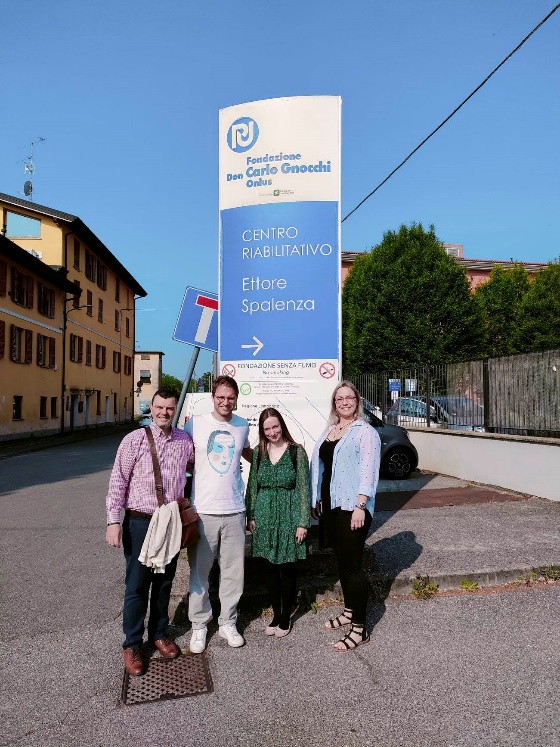 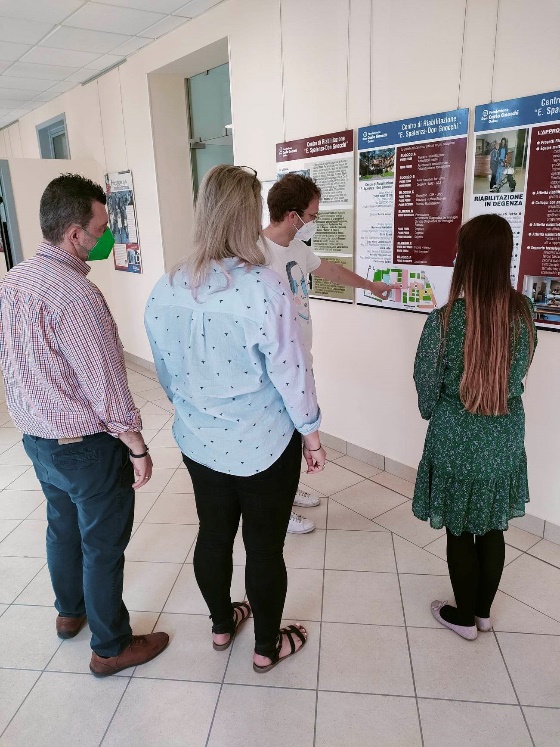 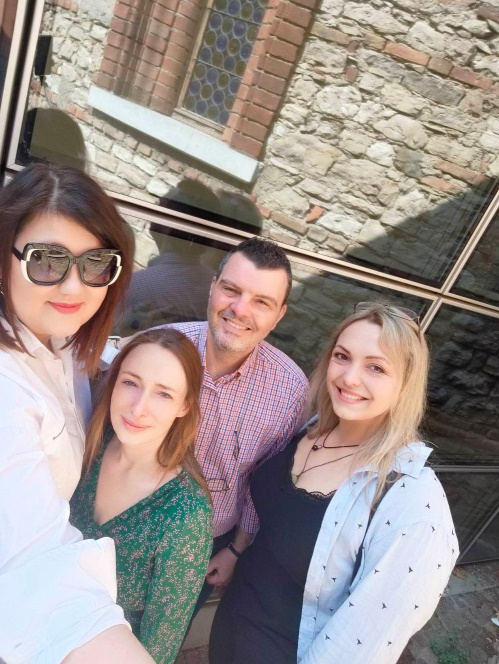 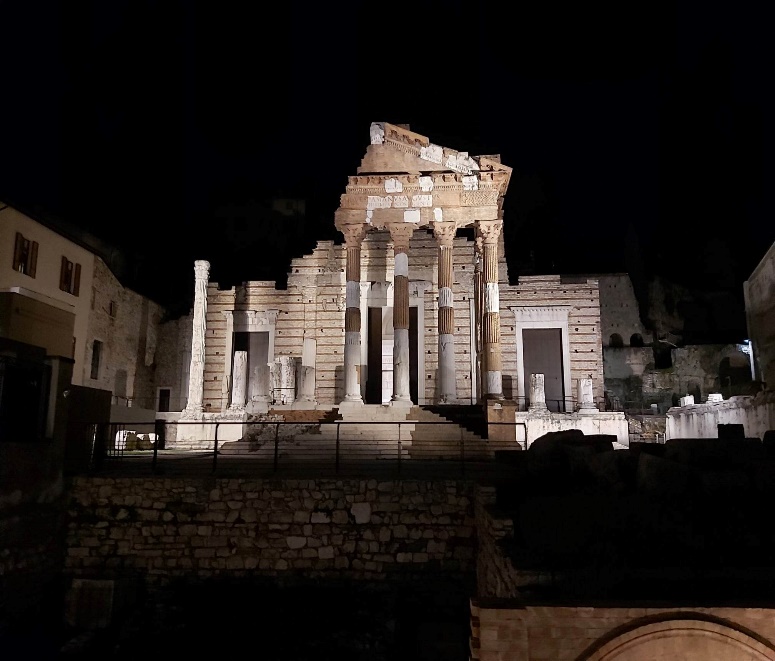 